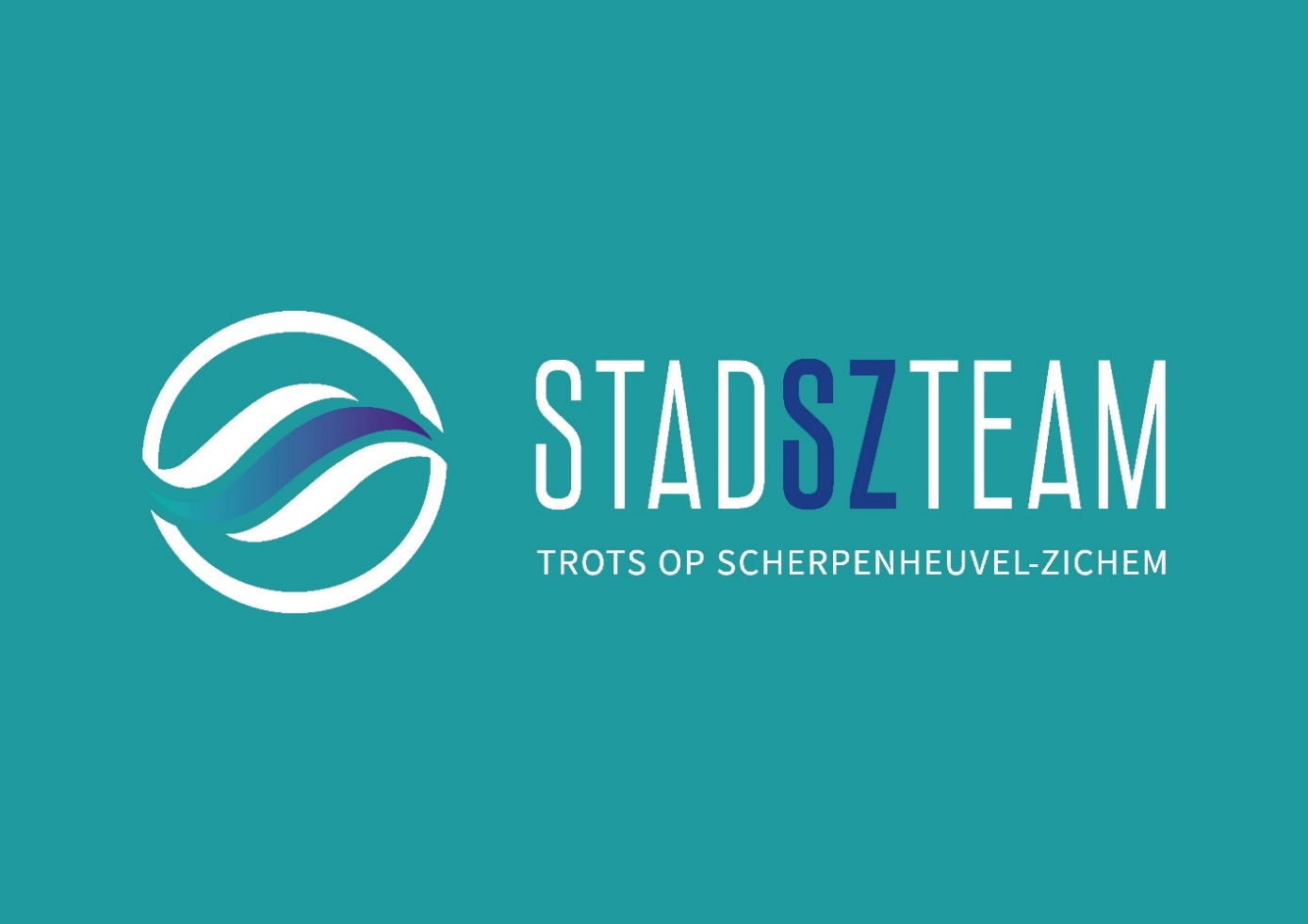 MONDELINGE EN SCHRIFTELIJKE VRAAG:  GEMEENSCHAPSDIENST VOOR LANGDURIG WERKZOEKENDENVlaamse RegeringDe federale regering-Michel creëerde in 2016 een wettelijk kader zodat OCMW’s gemeenschapsdienst konden voorstellen aan leefloners, maar een arrest van het Grondwettelijk Hof in 2018 maakte duidelijk dat de gewesten daarvoor bevoegd zijn. De Vlaamse Regering heeft in december 2021 een kader vastgelegd voor gemeenschapsdienst voor langdurig werkzoekenden, en maakt dus maximaal gebruik van zijn bevoegdheden. Deze groep van mensen wordt dus niet aan hun lot overgelaten, maar wordt actief ingeschakeld voor maatschappelijk relevante taken voor de lokale gemeenschap. Wat staat er in de nota ‘Gemeenschapsdienst’ van de Vlaamse Regering?•Wie er na 2 jaar werkloosheid niet in slaagt werk te vinden, kan verplicht worden ingezet in gemeenschapsdienst.•Deze gemeenschapsdienst wordt door VDAB juridisch uitgewerkt als een vorm van werkervaringsstage in een competentieversterkend traject •De langdurig werkzoekenden zullen kleinschalige taken uitvoeren bij lokale besturen, vzw’s en scholen, en kunnen zo ook hun werkbereidheid aantonen.•Wanneer de werkzoekende deze passende actie in zijn traject naar werk weigert, zal hij gesanctioneerd worden.•De gemeenschapsdienst genereert geen vrijstelling van beschikbaarheid voor vacatures op de reguliere arbeidsmarkt. •De prestaties bedragen minimaal 32 uur per maand (2 halve dagen per week) en maximaal 64 uur per maand (2 volledige dagen per week).•De werkzoekenden ontvangen bovenop hun werkloosheidsuitkering een vergoeding van 1,3 euro per gepresteerd uur.Wie langer dan twee jaar werkloos is, moet vanaf begin 2023 gemeenschapsdienst doen. Dat heeft de Vlaamse regering beslist. Weigeraars dreigen hun werkloosheidsuitkering te verliezen.Sociale vaardigheden en arbeidsritmeDe gemeenschapsdienst is bedoeld voor mensen die, ondanks begeleiding door de VDAB, al 2 jaar vruchteloos op zoek zijn naar werk. Over heel Vlaanderen gaat het om zo’n 70.000 mensen. Heel wat mensen kunnen dus geholpen worden. Om minister Hilde Crevits te citeren: "Mensen die langdurig werkloos zijn, dus meer dan 2 jaar, verliezen een aantal competenties die nodig zijn in een job, bijvoorbeeld sociale vaardigheden, hoe gedraag ik mij op het werk? Daaraan willen we tegemoetkomen door hen die gemeenschapsdienst te laten verrichten. Zo behouden ze sociale contacten en blijven ze opgeleid op vlak van sociale vaardigheden. Het moet dus competentieversterkend werken."Wanneer ze worden ingeschakeld in een traject via gemeenschapsdienst kunnen ze sociale vaardigheden, arbeidsattitudes en arbeidsritme verwerven. Dit kan een belangrijke opstap zijn richting een passende job op de reguliere arbeidsmarkt. Als een werkzoekende deze passende actie in zijn traject weigert, zal hij worden gesanctioneerd. De hoofddoelstelling blijft natuurlijk om de werkzoekenden aan een vaste baan te helpen. Daarom is de gemeenschapsdienst ook deeltijds. Er dient minimum 2 halve dagen en maximum 2 hele dagen gepresteerd te worden en dat voor maximum 6 maanden. Bovenop de werkloosheidsuitkering is er een kleine vergoeding voorzien van 1,3 euro bruto per uur. Ook vervoersonkosten en kosten voor kinderopvang kunnen worden terugbetaald.Scherpenheuvel-ZichemDe lokale besturen zullen een belangrijke partner worden bij de uitvoering van deze maatregel. In eerste instantie zullen ze samen met de VVSG geconsulteerd worden over de verdere uitwerking van deze gemeenschapsdienst. Nadien zullen ze met de onderwijsinstellingen en vzw’s instaan voor het ter beschikking stellen van plaatsen en de begeleiding van de werkzoekende als deze op hun werkvloer terecht komt. Om de lokale besturen te ondersteunen in deze rol lanceert ESF Vlaanderen een nieuwe subsidie-oproep waarop lokale besturen kunnen intekenen tot vrijdag 31 maart 2023.Opmerking: Gemeenschapsdienst bestaat niet op zich. Er kan niet toegeleid of doorverwezen worden naar gemeenschapsdienst. Men kan enkel toeleiden naar het GLOW-traject, waar de laagdrempelige stages een onderdeel van zijn. De financiële ondersteuning dient o.a. voor het opleiden van de interne medewerkers om een coachende rol op te nemen!Gemeenschapsdienst is juridisch vormgegeven als een WES, een Werkervaringstage. De naam van de ESF oproep kan voor enige verwarring zorgen. Het lokale bestuur moet:Werkzoekenden begeleiden met de digitale skills om te werken met ‘My VDAB’Vooral het inschatten van de competentiekloof tussen het taalniveau van de klant en het nodige niveau op de werkvloer is van belang en een rol voor het bestuur.OCMW moet dus aan competentieversterking doen, digitale skills aanleren, taalondersteuning bieden, enz.Financieel ondersteuning bieden tijdens het traject want de clïent bouwt geen sociale rechten op tijdens het traject. Dus het bestuur moet middelen voorzien samen met partner!Daarom mijn vragen:Wanneer en hoe zal Scherpenheuvel-Zichem meestappen in dit activeringstraject? Wat werd hier al voor opgestart, met welke partijen rond de tafel, en binnen welke tijdslijn? Wat zijn de concrete plannen rond gemeenschapsdienst? Hoeveel leefloongerechtigden volgen nu reeds een activeringstraject via het OCMW en welke budgetten heeft het OCMW voorzien voor de tewerkstelling van deze doelgroep, en voor hoeveel mensen?Zal het lokale bestuur een rol opnemen in het GLOW-project (Groeien en Leren Op de Werkvloer)?  Welke stappen zijn er hier al in gezet?Heeft het stadsbestuur van Scherpenheuvel-Zichem, zelf of via een activeringspartner, ingetekend op de subsidie-oproep van ESF Vlaanderen, wetende dat de deadline 31 maart 2023 is hiervoor? Indien niet, waarom niet, en zal het stadsbestuur van Scherpenheuvel-Zichem dit alsnog doen voor de deadline? Gelieve alle documentatie van de officiële aanvraag te delen met alle gemeenteraadsleden.Alvast hartelijk dank,Met vriendelijke groeten,Pieter BoudryGemeenteraadslid Scherpenheuvel-ZichemPieter.boudry@scherpenheuvel-zichem.be 0479924126Pieter.boudry@stadSZteam.be www.stadSZteam.be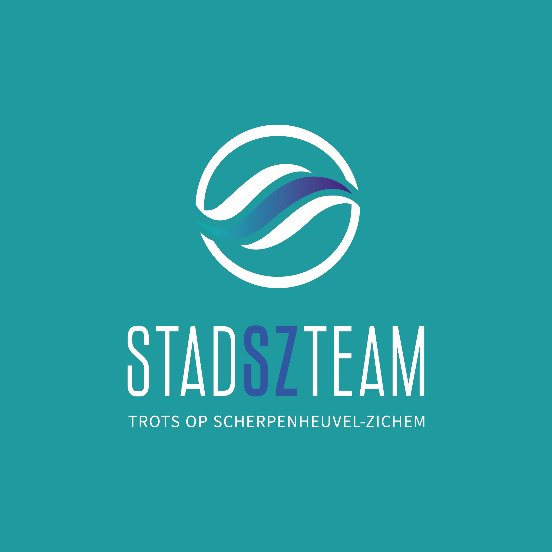 